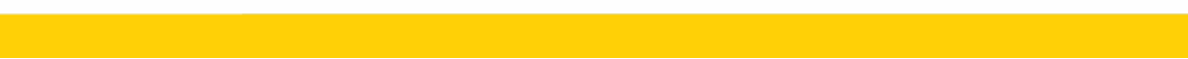 Employment detailsJob PurposeThe Job Holder is responsible for ensuring supervision of all pupils during the lunchtime period both in the dining area and during playground activities.Areas of responsibility:Notwithstanding the detail in this job description, in accordance with the School's/Council’s Flexibility Policy the job holder will undertake such work as may be determined by the principal/Governing Body from time to time, up to or at a level consistent with the Main Responsibilities of the job.All candidates must be;Eligible to work in the UK.Open to having the relevant security checks made on them, e.g. an enhanced DBS check. Suitable to work with children and young peopleJob Description:  Lunchtime OrganiserJob title:Lunchtime OrganiserReports to (job title):Senior Lunchtime Organiser/Senior Leadership TeamType of position:PermanentHours of work:Maximum - 6.25 hours per weekLevel and scale point:Grade 1, £12.26 per hour (pay award pending)MAIN RESPONSIBLITIESTo supervise pupils in the dining area/s and elsewhere as required by the Senior Leadership Team.. To support children on the playground and engage them in gamesTo help create an atmosphere so that the meal and lunchtime recreation is a pleasant experience for pupils and staff.To ensure application of the school behaviour policy during this period, referring serious issues to the Senior Lunchtime Organiser where applicable.Taking pupils who have minor accidents or are unwell for first aid where necessary, and if first aid is not necessary, comforting and reassuring them.Where the need arises, for instance with young children, or children with special educational needs, attending to their physical needs such as hand washing, feeding and toileting.Person Specification:  Lunchtime OrganiserEssentialDesirableQualifications and trainingFirst Aid QualificationExperiencePrevious experience as a Midday Assistant or working with childrenKnowledge and skillsWilling to undertake job related training including a First Aid qualification, Safeguarding and Data Protection training.Have an awareness of policies and procedures relating to working in a schoolBe able to contribute to the wider school community and activitiesPersonal qualitiesThe successful candidate will be:Able to work with children in a calm mannerAble to communicate effectively.  Flexible and positive towards change. Friendly with a sense of humour and positive attitude.Willing to work as part of a team. Reliable and organised.   Able to organise appropriate play activities in and out of doorsAble to use their own initiativeApproachable and self-motivated.  Able to perform all duties and responsibilities in work location with reasonable adjustments where appropriate.  Able to maintain a high level of confidentiality and discretion at all times.The successful candidate will be able to meet the attributes of the Trusts Values:AspirationInclusive and respectful to all our colleaguesKeen to keep developing and receptive to changeReflective and learn from mistakesBelievePassionate and have a positive outlookConfident to share their opinions and ideas and value those of othersSolution focusedCommunityConsiderate of allWelcomingAdaptableUnderstanding of the needs of the wider communityLook after our own and each other’s well being